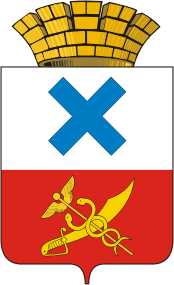 Дума Муниципального образования город ИрбитСедьмой созывТридцать четвертое заседаниеРЕШЕНИЕот    24.09.2020 года №     г. Ирбит	О назначении  и проведении публичных слушаний по проекту решения Думы Муниципального образования город Ирбит «О внесении изменений в Устав  Муниципального образования город Ирбит»В целях обеспечения реализации прав граждан Российской Федерации, постоянно или преимущественно проживающих на территории Муниципального образования город Ирбит, на непосредственное участие в осуществлении местного самоуправления – в обсуждении проекта решения Думы Муниципального образования город Ирбит «О внесении изменений в Устав Муниципального образования город Ирбит» посредством публичных слушаний в форме массового обсуждения, разработанного администрацией Муниципального образования город Ирбит, руководствуясь положением о порядке организации и проведения публичных слушаний в Муниципальном образовании город Ирбит, утвержденным решением Думы Муниципального образования город Ирбит от 31.01.2013 года № 80, порядком участия граждан в обсуждении проекта Устава Муниципального образования город Ирбит (проекта решения Ирбитской городской Думы «О внесении изменений и дополнений в устав Муниципального образования город Ирбит») и учета их предложений, утвержденным решением Думы Муниципального образования город Ирбит от 24.08.2006 года № 195, в редакции от 28.10.2010 года № 265, статьей 22 Устава Муниципального образования город Ирбит, Дума Муниципального образования город Ирбит РЕШИЛА:1. Назначить публичные слушания по проекту решения Думы Муниципального образования город Ирбит «О внесении изменений в Устав Муниципального образования город Ирбит» (приложение № 1).2. Инициатором проведения публичных слушаний признать главу Муниципального образования город Ирбит.3. Утвердить состав комиссии по проведению публичных слушаний по проекту решения Думы Муниципального образования город Ирбит «О внесении изменений в Устав Муниципального образования город Ирбит» (приложение № 2).4. Комиссии по проведению публичных слушаний по проекту решения Думы Муниципального образования город Ирбит «О внесении изменений в Устав Муниципального образования город Ирбит» рекомендовать:4.1. провести публичные слушания по проекту решения Думы Муниципального образования город Ирбит «О внесении изменений в Устав Муниципального образования город Ирбит» в форме массового обсуждения населением проекта правового акта 2 ноября 2020 года в 17.00 часов по адресу: город Ирбит улица Революции, 16, актовый зал;4.2. опубликовать объявление о проведении публичных слушаний по проекту в Ирбитской общественно-политической газете «Восход» и разместить на официальном сайте в сети «Интернет» до 2 октября 2020 года;4.3. осуществить прием предложений и рекомендаций участников публичных слушаний по проекту решения Думы Муниципального образования город Ирбит «О внесении изменений в Устав Муниципального образования город Ирбит» путем письменного обращения по адресу: город Ирбит улица Революции, 16, кабинет № 26,  в период с 2 октября 2020 года по 1 ноября 2020 года. 5. Опубликовать настоящее решение  в Ирбитской общественно-политической газете «Восход».Председатель Думы                                              Глава МуниципальногоМуниципального                                                   образования город Ирбитобразования город Ирбит                                                                                                                                П.Н. Томшин                                                          Н.В. ЮдинПриложение № 2 к решению Думы МО город Ирбит от __.__.2020 года № ___Состав комиссии по проведению публичных слушаний по проекту решения Думы Муниципального образования город Ирбит «О внесении изменений в Устав Муниципального образования город Ирбит» Лобанов С.С., первый заместитель главы администрации Муниципального образования город Ирбит Жульдикова В.Ф. –секретарь комиссии, ведущий специалист юридического отдела администрации Муниципального образования город ИрбитЧлены комиссии:Анисимова О.Б., начальник организационного отдела Думы Муниципального образования город ИрбитВолкова Н.В., заместитель главы администрации Муниципального образования город Ирбит Гладкова О.А.   депутат Думы Муниципального образования город ИрбитТомшин П.Н.,  председатель Думы Муниципального образования город Ирбит Юрьева С.А., начальник юридического отдела администрации Муниципального образования город Ирбит  ЛИСТ СОГЛАСОВАНИЯ проекта решения Думы Муниципального образования город Ирбит «О назначении  и проведении публичных слушаний по проекту решения Думы Муниципального образования город Ирбит «О внесении изменений в Устав  Муниципального образования город Ирбит»Решение разослать: 	Дума Муниципального образования город ИрбитЮридический отдел администрации Исполнитель:Юрьева С.А, начальник юридического отдела администрации Муниципального образования город ИрбитДолжностьФамилия, инициалыЗамечание, подпись, датаПервый заместитель главы администрации Муниципального образования город ИрбитЛобанов С.С.заместитель главы администрации Муниципального образования город ИрбитВолкова Н.В.Начальник юридического отдела администрации  Муниципального образования город ИрбитЮрьева С.А.